ばらのまち福山国際音楽祭2019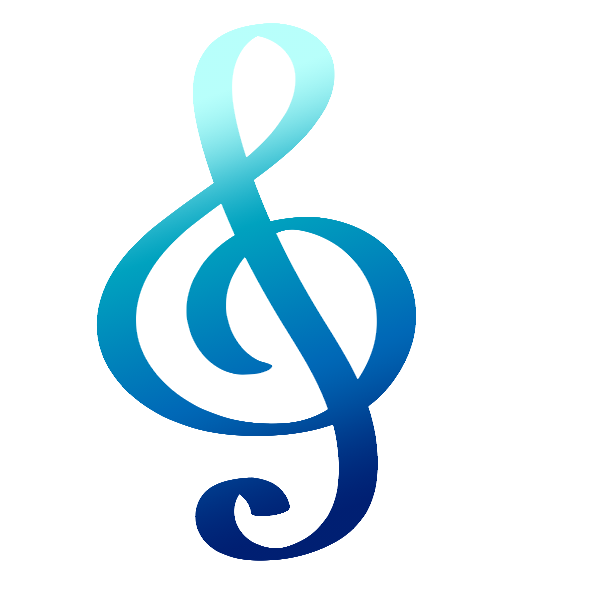 （仮称）ふくやま祝祭邦楽演奏団　募集要項 ♪出演日2019年10月13日（日）13：00開演（予定）♪会場リーデンローズ小ホール♪指導，出演松下知代（箏演奏家）♪曲目沢井忠夫「矢車」吉沢検校「千鳥の曲」橋本みぎわ「流星群」（アニメ「この音とまれ！」劇中曲）♪練習2019年（平成31年）4月から月2回程度行います。日程及び会場は，別紙「邦楽練習日程」をご覧ください。♪参加条件・個人でも，団体単位でも参加可能です。団体に所属されている方は，まずは団体としてお申込みがあるかどうかを代表の方にご確認ください。・楽器は各自でご用意ください。♪募集期間2018年（平成30年）12月3日（月）～12月21日（金）※申込書をメールまたはFAX，郵送で文化振興課へご提出ください。♪申込先お問合せ先ばらのまち福山国際音楽祭実行委員会事務局（福山市文化振興課内）〒720-8501　福山市東桜町3-5℡　084-928-1117　Fax　084-928-1736Mail bunka@city.fukuyama.hiroshima.jp